РЕШЕНИЕ                      с. Татарский Дюм-Дюм                                 КАРАР                                                          №10                                                                                      «02 » апреля 2024года                                                                О назначении публичных слушаний по проекту решения Совета Татарско-Дюм-Дюмского сельского поселения«Об  исполнении   бюджета муниципального образования «Татарско-Дюм-Дюмское сельское поселение»  Елабужского муниципального района Республики Татарстан за 2023 год»В соответствии с требованиями Федерального закона «Об общих принципах организации местного самоуправления в Российской Федерации», Уставом  муниципального образования Татарско-Дюм-Дюмское  сельское поселение Елабужского муниципального района Республики Татарстан, Совет Татарско-Дюм-Дюмского  сельского поселенияРЕШИЛ:1. Вынести на публичные слушания проект решения Совета Татарско-Дюм-Дюмского  сельского поселения  Елабужского муниципального района Республики Татарстан «Об исполнении бюджета муниципального образования «Татарско-Дюм-Дюмское  сельское поселение» Елабужского муниципального района Республики Татарстан за 2023 год».2. Опубликовать настоящее решение в средствах массовой информации (официальный сайт Елабужского района) и обнародовать путем вывешивания  «02» апреля  2024 года на информационном стенде  поселения:- проект решения Совета Татарско-Дюм-Дюмского   сельского поселения «Об исполнении бюджета муниципального образования «Татарско-Дюм-Дюмское  сельское поселение» Елабужского муниципального района Республики Татарстан за 2023 год» (приложение №1);- порядок учета предложений граждан к проекту решения Совета Татарско-Дюм-Дюмского  сельского поселения «Об исполнении бюджета муниципального образования «Татарско-Дюм-Дюмское  сельское поселение» Елабужского муниципального района Республики Татарстан за 2023 год» и участия граждан в его обсуждении (приложение №2).3. Провести публичные слушания по проекту решения «Об исполнении бюджета муниципального образования «Татарско-Дюм-Дюмское  сельское поселение» Елабужского муниципального района Республики Татарстан за 2022 год»  «11» апреля 2024 года в 13.00 часов в здании СДК  Татарско-Дюм-Дюмского  сельского поселения, по адресу: с. Татарский Дюм-Дюм, ул. Г.Тукая, д.9Б.4. Исполнительному комитету Татарско-Дюм-Дюмского   сельского поселения обеспечить проведение публичных слушаний, прием и учет граждан по проекту решения «Об исполнении бюджета муниципального образования «Татарско-Дюм-Дюмское  сельское поселение» Елабужского муниципального района Республики Татарстан за 2023 год».                                                                                                                          Приложение №1 к решению Совета                                                                                                                          Татарско-Дюм-Дюмского  сельского  поселенияРешениеСовета Татарско-Дюм-Дюмского сельского поселенияЕлабужского муниципального района Республики Татарстан№____		                                от «__» _____ 2024 годаОб утверждении отчета об исполнении бюджета Татарско-Дюм-Дюмского сельского поселения за 2023 год	Заслушав и обсудив информацию заместителя председателя Татарско-Дюм-Дюмского сельского поселения Хабибуллина И.Н. об исполнении бюджета Татарско-Дюм-Дюмского сельского поселения за 2023 год (далее – бюджет поселения), и руководствуясь статьями 153, 264.6 Бюджетного кодекса Российской Федерации, Совет Татарско-Дюм-Дюмского сельского поселения  Елабужского муниципального района Республики ТатарстанРЕШИЛ:1.	Утвердить отчет об исполнении бюджета Татарско-Дюм-Дюмского сельского поселения за 2023 год по доходам в сумме 2 833,7 тыс. рублей, по расходам в сумме 1 881,2 тыс. рублей, с превышением доходов над расходами в сумме 952,5 тыс. рублей, и со следующими показателями:- доходов бюджета поселения по кодам классификации доходов бюджетов согласно приложению 1 к настоящему Решению;- расходов бюджета поселения по ведомственной структуре расходов бюджета поселения согласно приложению 2 к настоящему Решению;- расходов бюджета поселения по разделам и подразделам, целевым статьям и группам видов расходов бюджетов согласно приложению 3 к настоящему Решению;- расходов бюджета поселения по целевым статьям (муниципальным программам и непрограммным направлениям деятельности), группам видов расходов, разделам, подразделам классификации расходов бюджетов согласно приложению 4 к настоящему Решению;- источников финансирования дефицита бюджета поселения по кодам классификации источников финансирования дефицита бюджетов согласно приложению  5 к настоящему Решению;- по распределению межбюджетных трансфертов из бюджета поселения согласно приложению 6 к настоящему Решению;- по распределению межбюджетных трансфертов, передаваемых из бюджета Елабужского муниципального района Республики Татарстан в бюджет поселения, за 2023 год согласно приложению 7 к настоящему Решению.2. Настоящее Решение подлежит официальному опубликованию.Заместитель Председателя Татарско-Дюм-Дюмскогосельского поселения                                                                И.Н.ХабибуллинПриложение №2к решению Совета Татарско-Дюм-Дюмского   сельского     поселения                                                                                                                     «02»   апреля   2024г. №10Порядокучета предложений граждан к проекту решения«Об исполнении бюджета муниципального образования Татарско-Дюм-Дюмское сельское поселение Елабужского муниципального района за 2023 год» и участия граждан в его обсуждении Предложения к проекту решения «Об исполнении бюджета муниципального образования «Татарско-Дюм-Дюмское сельское поселение» Елабужского муниципального района за 2023 год» вносятся в  Совет Татарско-Дюм-Дюмского  сельского поселения по адресу: с. Татарский Дюм-Дюм,  ул. Школьная, д.3, или по факсу 7-45-35 в письменной форме в виде таблицы поправок, согласно прилагаемому образцу:Предложения принимаются в рабочие дни с 800 до 1700.Заявки на участие в публичных слушаниях с правом выступления подаются по адресу: с. Татарский Дюм-Дюм,  ул. Школьная, д.3, лично или по почте (с пометкой на конверте «Публичные слушания»), а также по факсу 7-45-353. Заявки и предложения принимаются в рабочие дни с 800 до 1700часов до 09 апреля 2024 г.СОВЕТ ТАТАРСКО-ДЮМ-ДЮМСКОГО СЕЛЬСКОГО ПОСЕЛЕНИЯ ЕЛАБУЖСКОГО МУНИЦИПАЛЬНОГО РАЙОНАРЕСПУБЛИКИ ТАТАРСТАН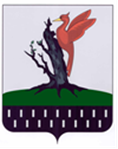 ТАТАРСТАН  РЕСПУБЛИКАСЫ АЛАБУГА МУНИЦИПАЛЬ РАЙОНЫ ТАТАР ДӨМ-ДӨМ АВЫЛ ЖИРЛЕГЕ СОВЕТЫЗаместитель Председателя                                    И.Н.Хабибуллин№ п/пВопросы, вынесенные на обсуждение№РекомендацииПредложенияи рекомендации экспертов, дата их внесенияПредложениевнесено(поддержано)Итоги рассмотрениявопроса1.Формулировкавопроса1.1.ТекстрекомендациипредложенияФ.И.О.эксперта(название организации)